REPUBLIKA E SHQIPËRISËKOMISIONI QENDROR I ZGJEDHJEVEV E N D I MPËR MOSPRANIMIN PËR SHQYRTIM TË KËRKESËS ANKIMORE NR.42, PARAQITUR NË KQZ NË DATËN 27.06.2015Komisioni Qendror i Zgjedhjeve në mbledhjen e datës 29.06.2015, me pjesëmarrjen e:Lefterije	LUZI-			KryetareDenar		BIBA-			Zv/KryetarEdlira 		JORGAQI-		AnëtareGëzim 		VELESHNJA		AnëtarHysen 		OSMANAJ-		AnëtarKlement         ZGURI-		AnëtarVera		SHTJEFNI-		AnëtareShqyrtoi çështjen me:KËRKUES:	Partia “Demokristiane e Shqipërise”OBJEKT:	Kerkesë per rinumërimin e kutive te votimit të specifikuara.BAZË LIGJORE:	Neni 23, pika 1, germa “a”, neni 129,  pika 1, 3, germa (b)  dhe neni 126, pika 2 të ligjit nr. 10019, datë 29.12.2008 “Kodi Zgjedhor i Republikës së Shqipërisë”, i ndryshuar.Komisioni Qendror i Zgjedhjeve pasi shqyrtoi dokumentacionin e paraqitur si dhe dëgjoi diskutimet e përfaqësuesve të partive politike, V Ë R E N:Subjekti zgjedhor Partia “Demokristiane e Shqiperise” ka depozituar pranë KQZ-së kërkesë ankimore, e cila në respektim të kritereve të përcaktuara në nenin 127 të Kodit Zgjedhor, është regjistruar në Regjistrin e Ankimeve Zgjedhore, me Nr.42 regj, datë 27.06.2015.Në mbledhjen e datës 29.06.2015, ora 13:00 pas relatimit të znj. Vera Shtjefni, dhe diskutimit të përfaqësuesve të partive politike kërkesa nr.42 u konstatua se kjo kërkesë ankimore nuk i  plotësonte elementët e formës të parashikuara në nenin 126, dhe elementet e përcaktuara në nenin 130 dhe në mbështetje të nenit 129 pika 3, germa b, të ligjit Nr. 10019, datë 29.12.2008 “Kodi Zgjedhor i Republikës së Shqipërisë”, i ndryshuar, Kërkesa Ankimore nuk duhet të pranohet.PËR KËTO ARSYEKomisioni Qendror i Zgjedhjeve mbështetur në nenin 21, pika 1, nenin 126, pika 2, nenin 129, pika 1, 3, germa (b) të ligjit nr. 10019, datë 29.12.2008 “Kodi Zgjedhor i Republikës së Shqipërisë”, i ndryshuar.V E N D O S I:Mospranimin për shqyrtim të kërkesës ankimore nr.42, datë 27.06.2015, të paraqitur nga subjekti zgjedhor Partia “Demokristiane e Shqiperise”.Ky vendim hyn në fuqi menjëherë.Kundër këtij vendimi mund të bëhet ankim në Kolegjin Zgjedhor pranë Gjykatës së Apelit Tiranë, brenda 5 ditëve nga shpallja e tij.Lefterije	LUZI-				KryetareDenar	BIBA-			Zv/KryetarEdlira 	JORGAQI-			AnëtareGëzim 	VELESHNJA-		AnëtarHysen 	OSMANAJ-			AnëtarKlement      ZGURI-			AnëtarVera		SHTJEFNI-			Anëtare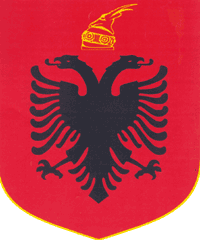 